How to Access Enduring Material Course – For AttendeesPlease click on this link to access the HFHS CloudCME website: https://hfhs.cloud-cme.com/default.aspxSign into your account by clicking the Sign In button: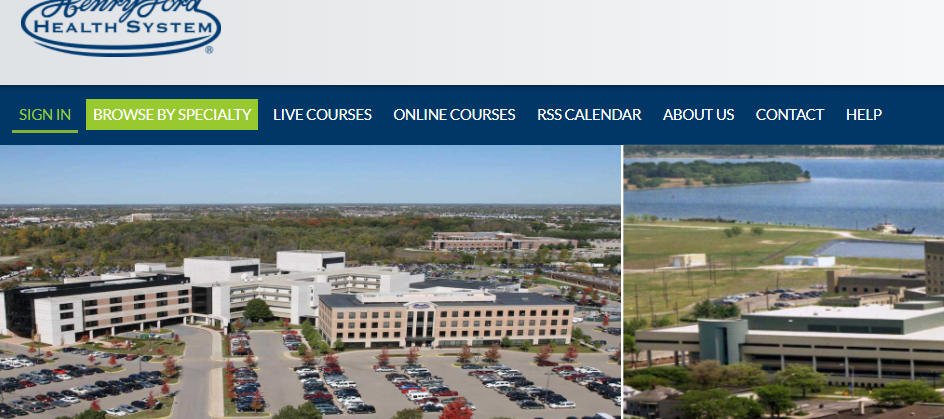 Once logged in, click Online Courses: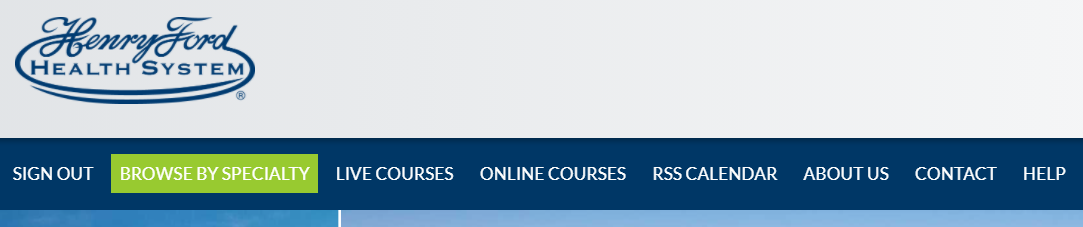 Find your course, then click Register: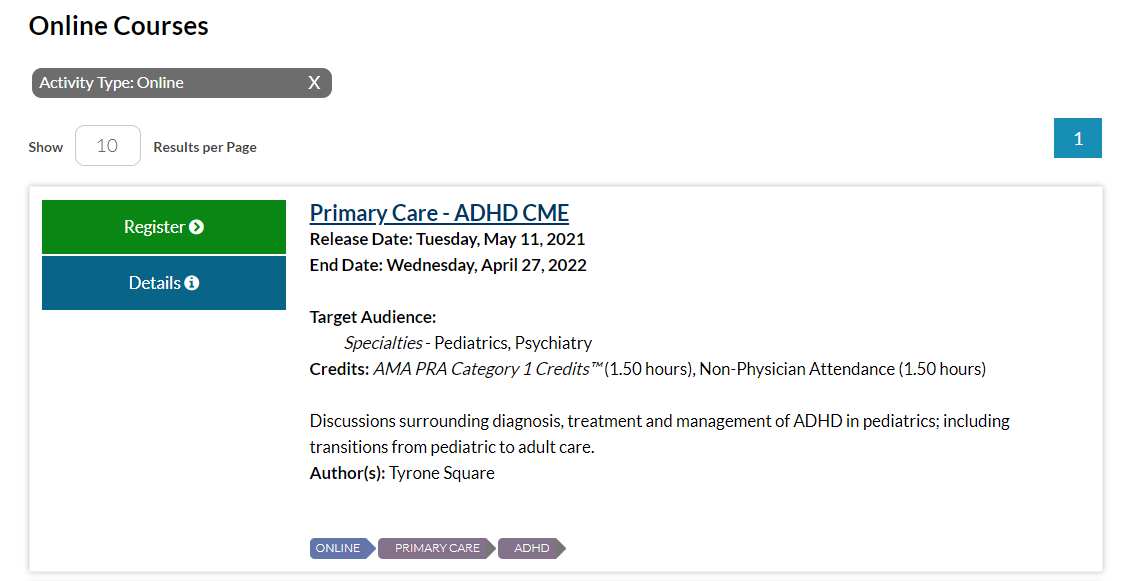 Click on Continue button: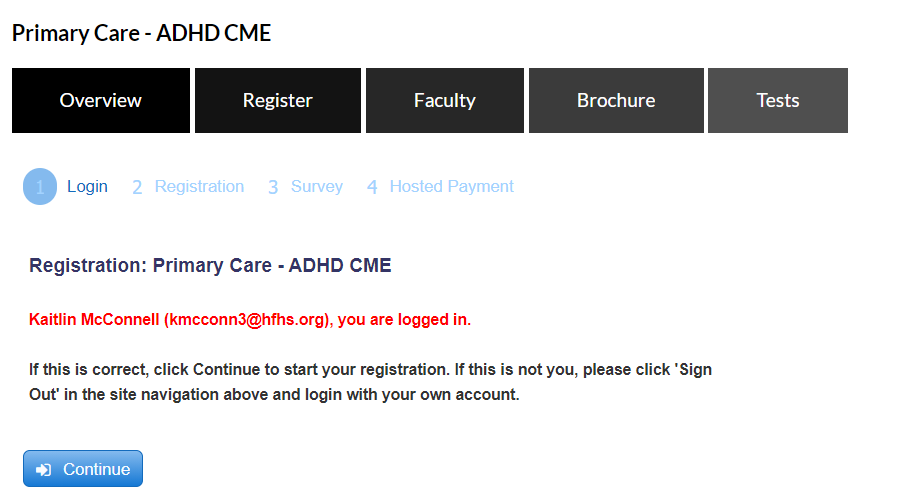 Click on Continue again (leave promotional code blank):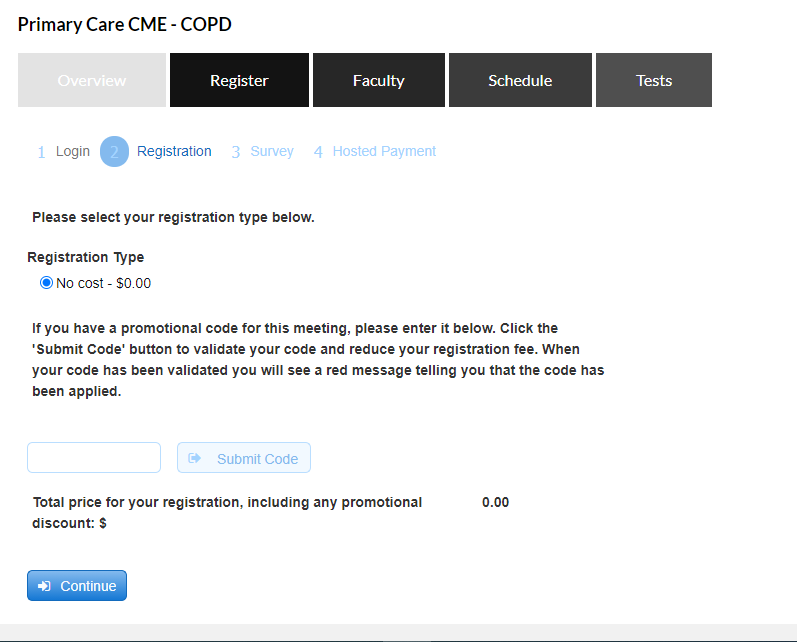 Check a box in the red shaded area and click Continue again: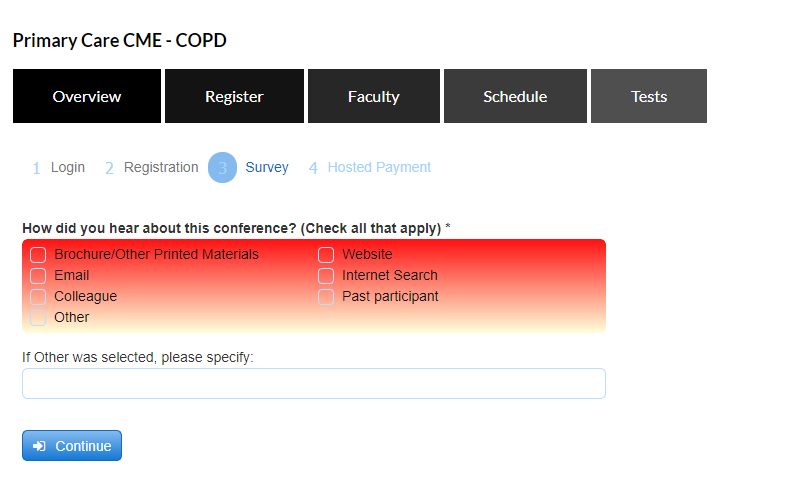 Click Finish: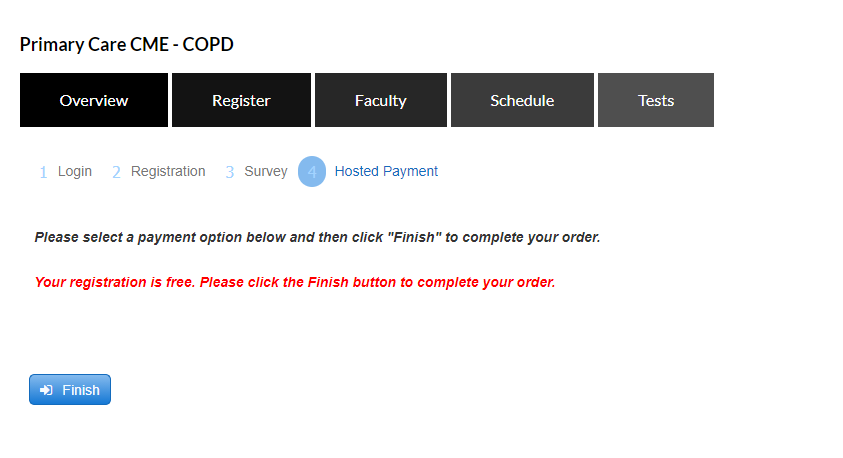 Registration receipt can be sent to email, printed, or just close out: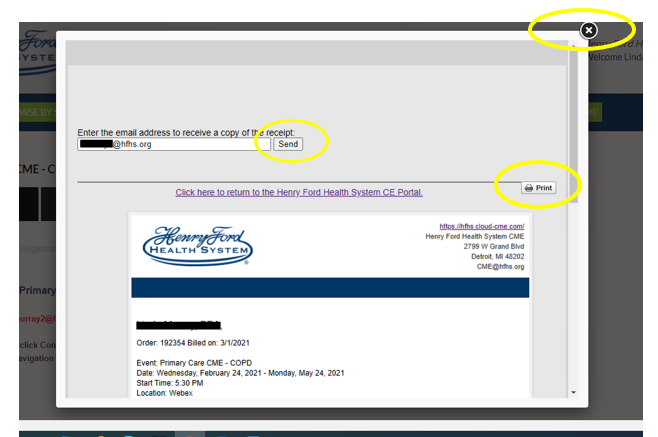 Click on Tests button to launch the course: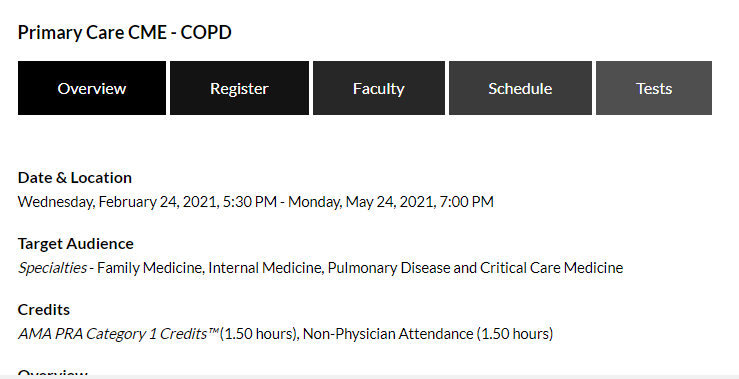 If there is a Pre-Test required, you will click the Pre-Test button (you will not be able to launch video until pre-test is complete). If there is no pre-test, skip to step 10: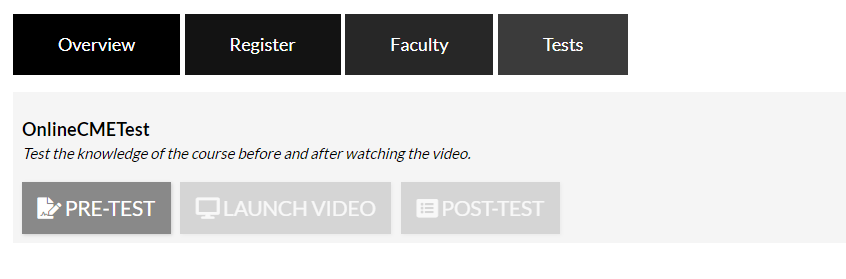 Click on Launch Video to view the Course: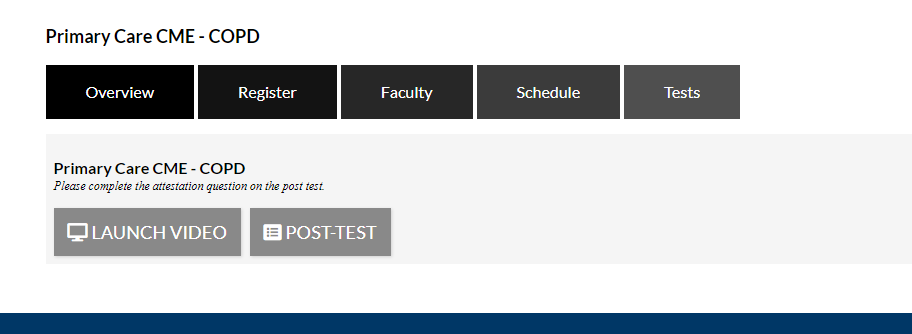 After viewing complete video, click on Post-Test: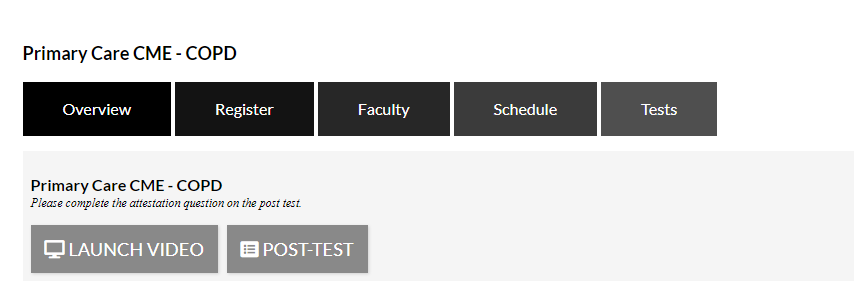 Attest to watching the complete video and click on the Check Answer button & then click the Show Results button to access the evaluation: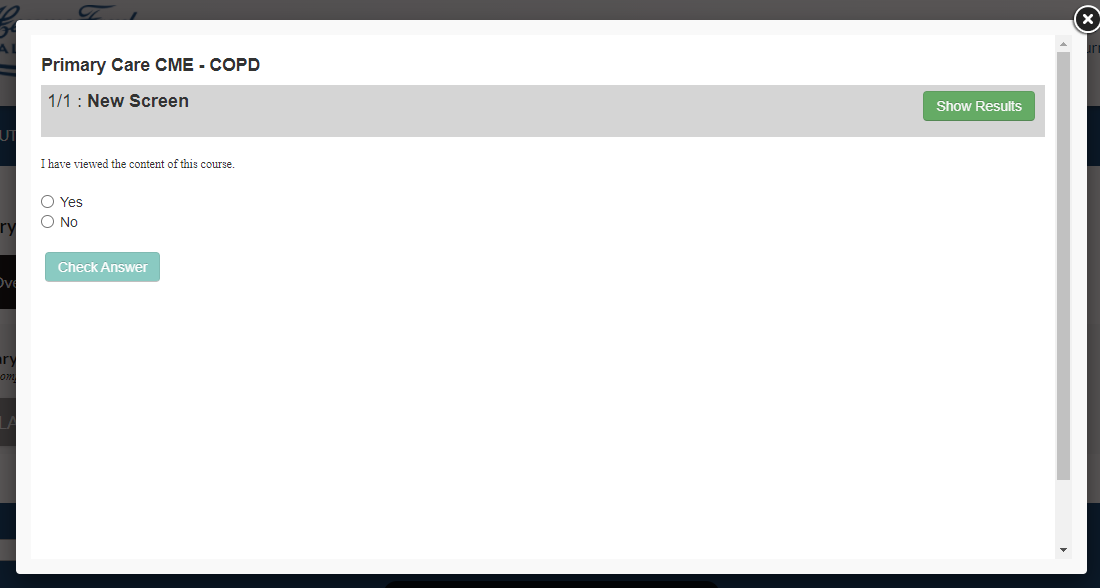 Click on Complete Evaluation: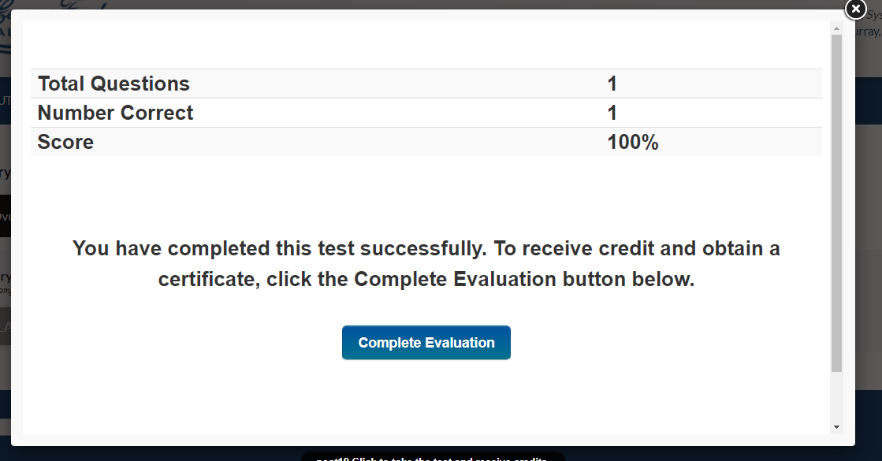 